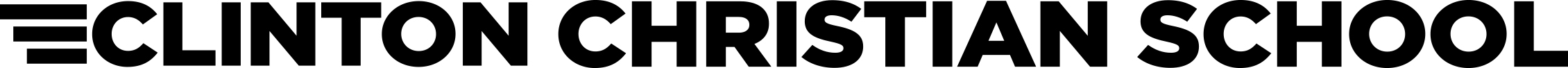 There are many ways you can support Clinton Christian School throughout our community and online, often just by scanning a rewards card or shopping at a certain website. The following is a list of area businesses and websites that offer “give back” options that benefit the school.  We encourage you and your family members to utilize these services in order to support Clinton.  Feel free to contact Michele Vigil at 642-3940 or mvigil@ccsgoshen.org if you have any questions.First State BankAnyone who has a FSB debit card can earn money for the school, just by using their card!  If you already have an account, just tell the bank you want it linked to Clinton Christian School.  Each time you use the card as credit and sign your name, the bank gives the school $.05 from their community rewards fund.  This means you can earn double for the school by shopping using your FSB bank card as well as shopping at the locations listed below.  This is the easiest way to earn money for the school, so link your account or open a new one today!School Mall:When you shop online, do it by going through the website schoolmall.com!  Hundreds of merchants such as Walmart, Khols, Old Navy, Target and MORE participate, and when you shop through schoollmall.com they give back to the school.  So, when you want to shop online, go to schoolmall.com and search for Clinton Christian School.  Once you find the school, select it and begin shopping!  Each vendor store provides the school a different percentage of you total order.  So, all you have to do is shop to help make money for CCS!KROGERA digital account is needed to participate in Kroger Community Rewards.  Once you have a digital account, selecting the organization that you wish to support is as simple as updating the Community Rewards selection on your digital account.Sign in to your digital account.Select “My Account.”Scroll down to the “Community Rewards” section of your account page.Select “Enroll Now” or “Edit.”Enter the name or NPO number of the organization that you wish to support.Select the appropriate organization from the list and click “Save.”Your selected organization will now display in the Community Rewards section of your account.CLINTON CHRISTIAN SCHOOL:  NPO Number: 44493https://www.kroger.com/topic/community-rewards-5MARTINS SUPERMARKET:There are 3 ways you can register your Martin’s Advantage Card and help Clinton Christian School earn valuable dollars towards the purchase of educational items.   Visit www.martins-supermarkets.com and find the link to “Advantages for Education” under the “About Us” menu option at the top of the page.  Enter the required information, including their Martin’s Advantage Card Number and School Name.  Complete a Shopper Sign-Up Sheet at the school office or any Martin’s customer service location.MEIJER:Sign up for a Meijer GUEST CARD or credit card at meijer.com/rewards. Clinton’s code is 420629. After registering for a card, you can check out at any Meijer store and help Clinton earn money.  Just scan your guest card and pay with a PIN-BASED DEBIT CARD or CASH and Clinton receives 0.5%.  If you use a MEIJER CREDIT CARD, Clinton receives 1% of your purchase.  TARGET:Apply for a Target credit card through the Take Charge of Education program, designating Clinton as the recipient, and 1% of purchases at Target (or target.com) and 0.5% of purchases elsewhere will be donated to Clinton.  Clinton’s school code is 6784. GENERAL MILLS BOXTOPS: Cut out box tops of General Mills products and give them to a student or the office. Box tops earn points for Clinton to purchase classroom equipment. You can also register and shop online at boxtops4education.com and a percentage of online sales will be donated to Clinton.HACIENDA NIGHT (Goshen only): On selected dates, (see Clinton’s Master Calendar) Hacienda Restaurants will donate 20% of your purchase back to Clinton. You must turn in a Clinton Hacienda coupon with your payment on the day of service.  ESSENHAUS NIGHT:On selected dates, (see Clinton’s Master Calendar) Essenhaus will donate 20% of your purchase back to Clinton.  All necessary coupons on event information will be sent home in the POST close to the event date in February.    LABELS FOR EDUCATION:Clip and save UPCs and beverage caps from participating products.  Give the UPCs and beverage caps to your school’s coordinator so Clinton can receive free merchandise in exchange for the labels.  Visit www.labelsforeducation.com for a complete list of qualifying merchandise labels.  Christianbooksbibles.com: Store Located in Old Bag FactoryWhen you shop at www.christianbooksbibles.com and enter Clinton’s promotion code CCS2012, they will in turn give the school 7% of all sub-total sales.  In addition, all orders submitted with our promotion code that sub-total a minimum of $25 will receive free shipping.  You can also go into the store located in the Old Bag Factory on the second floor to place orders and shop directly.  If you don’t see the item you are searching for on their website, they are confident they can order it for you…so do not hesitate to give them a call!  Pass on this information to your family and friends, as this is a great way to shop for Christmas, Birthday, or Graduation gifts all while supporting the school!Honey’s Frozen Yogurt Gives Back:In the spring, (see Clinton’s Master Calendar) Honey’s will donate 20% of your purchase back to Clinton. You must turn in a Clinton Honey’s coupon with your payment on the day of service.SCRIPThe Scrip Program is designed to raise funds for the school by paying for goods and services with prepaid cards.  Depending on the type of card that you purchase (ie. JCPenny or Home Depot) a varying percentage of the money you spend will go to the school.  You may choose to have your purchases aid a family of your choice or you may choose to aid the school in general.  Many parents participate in this program, as these are places that they already shop and money can be earned for the school.  Please view the attached scrip information sheet for more information.